                                            РЕШЕНИЕ                                Восьмой  сессии четвертого   созываот  27 декабря  2019г.                             с. Коргон             № 08-26Об утверждении методики расчета и методики распределения межбюджетных трансфертов из бюджета сельская администрации Коргонского сельского поселения бюджету муниципального образования «Усть-Канский район» на осуществление полномочий по решению вопросов местного значенияв 2020 годуВ соответствии с подпунктом 19.1 пункта 1 статьи 15 Федерального Закона от 06.10.2003г. № 131-ФЗ «Об общих принципах организации местного самоуправления в Российской Федерации», Совет депутатов Коргонского сельского  поселения РЕШИЛ: 1. Утвердить Методику расчета межбюджетных трансфертов                          бюджета Коргонского сельского поселения бюджету муниципального образования «Усть-Канский район» на осуществление полномочий по решению вопросов местного значения в 2020 году согласно приложению № 1.2. Утвердить Методику распределения межбюджетных трансфертов из бюджета Коргонского сельского поселения бюджету муниципального образования «Усть-Канский район» на осуществление полномочий по решению вопросов местного значения в 2020 году согласно приложению № 2.3. Настоящее Решение вступает в силу с 1 января 2020 года, но не ранее чем по истечении одного месяца со дня его официального опубликования. Председатель Совета депутатовКоргонского сельского поселения                              И.Д. Алачев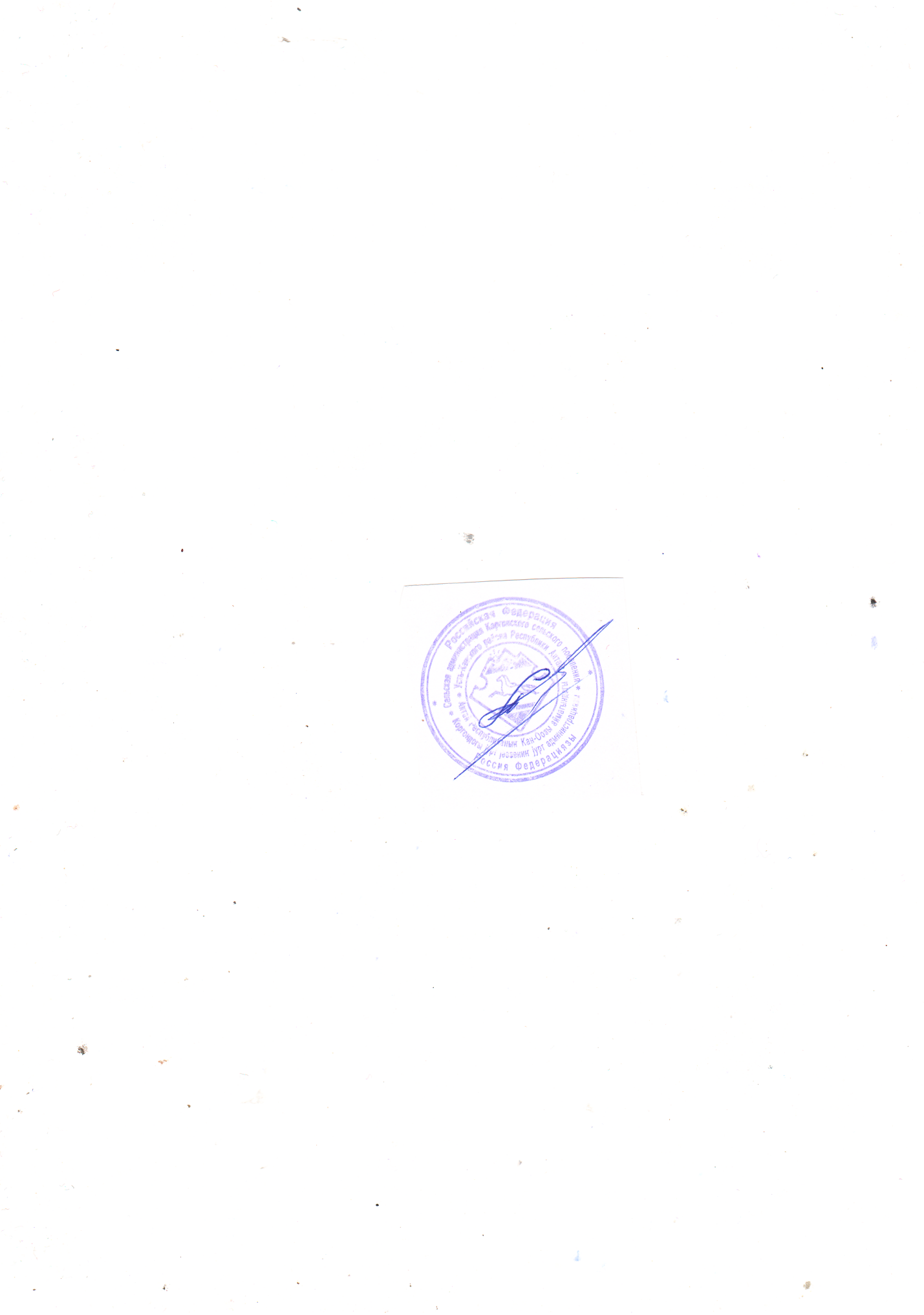 Приложение № 1к решению восьмой сессииСовета депутатовКоргонского сельскогопоселенияот «27»декабря  2019г. № 08-27Методикарасчета межбюджетных трансфертов бюджета сельской администрации Коргонского сельского поселения бюджету муниципального образования «Усть-Канский район» на осуществление полномочий по решению вопросов местного значения в 2020 году1. Межбюджетные трансферты по передаче полномочий на создание условий для организации досуга и обеспечения жителей поселения услугами организаций культуры (далее – трансферты) предоставляются муниципальному образованию «Усть-Канский район» на оплату труда работников культуры.2. Трансферты имеют строго целевое назначение и расходуются МО «Усть-Канский район» на цели, указанные в пункте 1 настоящей методики.3.Размер трансфертов сельского поселения муниципальному образованию «Усть-Канскй район» определяется по формуле:W= K x 1,302, гдеW – объем трансфертов бюджету муниципального образования «Усть-Канский район»K – фонд оплаты  труда  сельского поселения по виду организации культуры. 1,302 - коэффициент начислений на оплату труда.Приложение № 2к решению восьмой сессииСовета депутатовКоргонского сельскогопоселенияот «27»декабря  2019г. № 08-27Методика распределения межбюджетных трансфертов из бюджета сельской администрации Коргонского сельского поселения  бюджету муниципального образования «Усть-Канский район» на осуществление полномочий по решению вопросов местного значения в 2020 году1. Общие положения1.1. Настоящий Порядок определяет основания и условия распределения межбюджетных трансфертов из бюджета сельской администрации Коргонского сельского поселения бюджету муниципального образования «Усть-Канский район», а также осуществления контроля над расходованием данных средств.1.2. Межбюджетные трансферты предусматриваются в составе бюджета сельской администрации Коргонского сельского поселения в целях передачи бюджету муниципального образования «Усть-Канский район» осуществления части полномочий по вопросам местного значения.1.3. Понятия и термины, используемые в настоящем Положении, применяются в значениях, определенных Бюджетным кодексом Российской Федерации.2. Порядок и условия предоставления иных межбюджетныхтрансфертов2.1. Основаниями предоставления иных межбюджетных трансфертов из бюджета сельской администрации Коргонского сельского поселения муниципального образования «Усть-Канский район» являются:2.1.1. принятие соответствующего решения Советом депутатов  Коргонского сельского поселения о передаче и принятии части полномочий;2.1.2. заключение между сельской администрации Коргонского сельского поселения и муниципальным образованием «Усть-Канский район» соглашения о передаче и принятии части полномочий по вопросам местного значения.2.2. Объем средств и целевое назначение межбюджетных трансфертов утверждаются решением Совета депутатов Коргонского сельского поселения о бюджете на очередной финансовый год (очередной финансовый год и плановый период), а также посредством внесения изменений в решение о бюджете текущего года.2.3. Межбюджетные трансферты предоставляются в пределах бюджетных ассигнований и лимитов бюджетных обязательств, утвержденных сводной бюджетной росписью бюджета поселения на основании соглашения о передаче части полномочий.2.4. Межбюджетные трансферты, передаваемые бюджету муниципального образования «Усть-Канский район», учитываются муниципальным образованием «Усть-Канский район» в составе доходов согласно бюджетной классификации, а также направляются и расходуются по целевому назначению.3. Контроль за использованием межбюджетных трансфертов3.1. Органы местного самоуправления муниципального образования «Усть-Канский район» несут ответственность за нецелевое использование иных межбюджетных трансфертов, полученных из бюджета сельской администрации Коргонского сельского поселения.3.2. Иные межбюджетные трансферты, имеющие целевое назначение, не использованные в текущем финансовом году, могут использоваться в очередном финансовом году на те же цели при наличии потребности в указанных трансфертах в соответствии с решением о бюджете сельской администрации Коргонского сельского поселения  на основании уведомлений по расчетам между бюджетами по межбюджетным трансфертам.При отсутствии потребности в указанных трансфертах не использованные по состоянию на 1 января очередного финансового года иные межбюджетные трансферты подлежат возврату в бюджет сельской администрации Коргонского сельского поселения в срок до 1 февраля следующего за отчетным годом.Российская ФедерацияРеспублика АлтайСовет депутатовмуниципальногообразованияКоргонское сельское поселениеРоссия  ФедерациязыАлтай РеспубликаКоргон jурт муниципал тозолмониндепутаттарСоведи